MIS Executive Committee MeetingThursday, July 11th, 2013           10:30 to 11:30am   I.     MIS –Spring 2013 Reporting (in progress)  II.	Status:  SX02 error (meeting TBA by Joe Cabrales)Grade of ‘W’ for course(s) dropped prior to census date III.  	National Student Clearinghouse (NSC) •Spring 2013 Degree file - due 07/16/2013 IV.     New MIS Data File – Student Success ‘Draft’   (Mandatory, Summer 2014)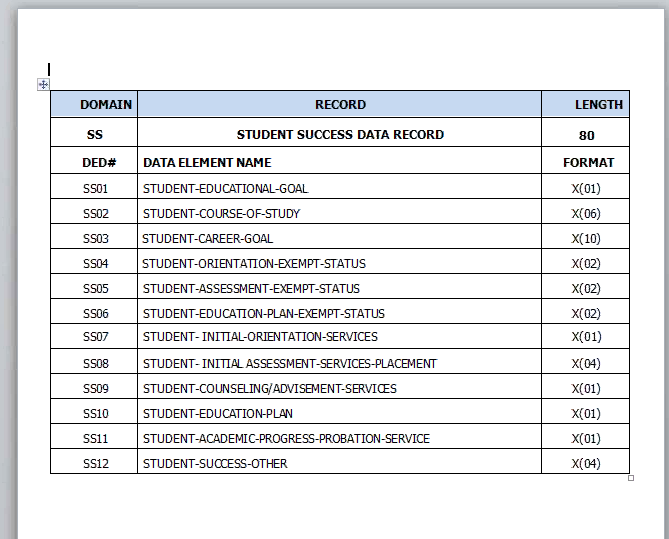   V.      IPEDS Reporting (Discussion to be led by Keith Wurtz)IPEDS Reporting on Institutional Characteristics and 12-Month EnrollmentIPEDS Reporting on Student Financial AidIPEDS Reporting on Fall EnrollmentIPEDS Reporting on Graduation Rates and 200% Graduation RatesIPEDS Reporting  on Human Resources and Finance